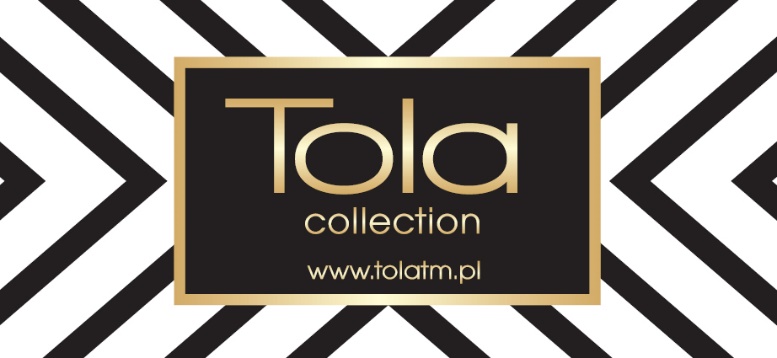 FORMULARZ ZWROTU TOWARU(formularz ten należy wypełnić i odesłać tylko w przypadku chęci odstąpienia od umowy)Adresat:  PPHU ,,TOMASIK'' STANISŁAW TOMASIK adres do zwrotu – UL. BLUSZCZOWA 4 97-200 TOMASZÓ MAZOWIECKI e-mail kontaktowy:sklepinfo@tolatm.plInformuję o chęci wymiany następujących towarów: ………………………………………………………………………………….……………………………………………………………………………………………………………………………………………………………………………………………………………………………………………….nr zamówienia ……….. lub nazwa użytkownika ……………………– Data zawarcia umowy…………………………………………………………………………….. – Imię i nazwisko konsumenta ……………………………………………………………….– Adres konsumenta ……………………………………………………………………………….-Numer konta na które należy zwrócić pieniądze…………………………………………………………………………………………………………………- Kwota do zwrotu……………………………………………………………………………………- Data i podpis konsumenta …………………………………………………………………….